APPLICATION FOR STUDY LEAVE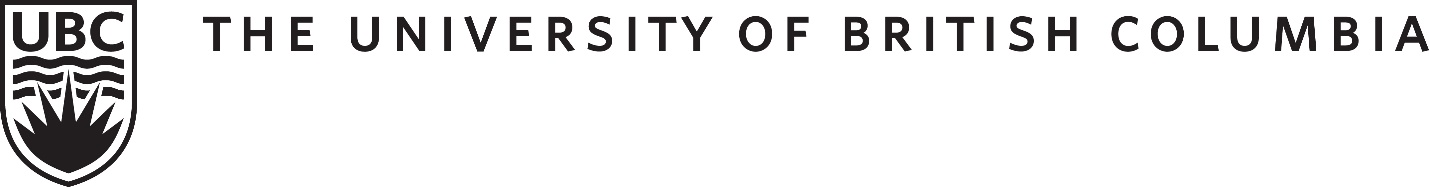 UNIVERSITY OF BRITISH COLUMBIA - FACULTY RELATIONSUNIVERSITY OF BRITISH COLUMBIA - FACULTY RELATIONSVancouver CampusPhone: (604) 827-1010email: fr@exchange.ubc.caOkanagan CampusPhone: (250) 807-9819email: alana.jordan@ubc.caEMPLOYEE INFORMATIONEMPLOYEE INFORMATIONEMPLOYEE INFORMATIONName:Department(s):Faculty(ies):Date last study leave completedDate last study leave completedMonth      Year        Date last non-study leave completedDate last non-study leave completedMonth      Year          Leave Type:  Present rankPresent rank      Since:  Month      Year        Rank is with tenure?  Yes    No Years continuous full-time service Years continuous full-time service (a)  In present rank       (b)  In total in tenure stream ranks       PERIOD OF LEAVE REQUESTEDPERIOD OF LEAVE REQUESTEDPERIOD OF LEAVE REQUESTEDPERIOD OF LEAVE REQUESTEDPERIOD OF LEAVE REQUESTED(i) 12 months commencing:July 1  September 1  September 1  or January 1  (ii) 12 months in two six-month periods       Note 2nd portion of leave must commence no later than two years from return date for the 1st portion (a) (ii) 12 months in two six-month periods       Note 2nd portion of leave must commence no later than two years from return date for the 1st portion (a) (ii) 12 months in two six-month periods       Note 2nd portion of leave must commence no later than two years from return date for the 1st portion (a) (ii) 12 months in two six-month periods       Note 2nd portion of leave must commence no later than two years from return date for the 1st portion (a) (ii) 12 months in two six-month periods       Note 2nd portion of leave must commence no later than two years from return date for the 1st portion (a) (a) first six-month period from January 1      or July 1  (a) first six-month period from January 1      or July 1  (a) first six-month period from January 1      or July 1  (a) first six-month period from January 1      or July 1  (a) first six-month period from January 1      or July 1  (b) second six-month period from January 1      or July 1  (b) second six-month period from January 1      or July 1  (b) second six-month period from January 1      or July 1  (b) second six-month period from January 1      or July 1  (b) second six-month period from January 1      or July 1  (iii) 8 months commencing January 1  January 1  May 1  May 1  (iv) 6 months commencing January 1  January 1  July 1  July 1  WHERE THE STUDY LEAVE WILL BE TAKENPURPOSE OF THE STUDY LEAVEFELLOWSHIPS, TRAVEL GRANTS, GRANTS-IN-AID RECEIVED OR FOR WHICH APPLICATION HAS BEEN MADE, AND OTHER OUTSIDE SUPPORTI HAVE MADE THE FOLLOWING ARRANGEMENTS FOR GRADUATE STUDENTS CURRENTLY UNDER MY SUPERVISION (if applicable)I HAVE MADE THE FOLLOWING ARRANGEMENTS FOR MY RESEARCH OR EDUCATIONAL LEADERSHIP ACTIVITIES (if applicable)APPROVAL & STATEMENT BY THE HEADAPPROVAL & STATEMENT BY THE HEADAPPROVAL & STATEMENT BY THE HEADAPPROVAL & STATEMENT BY THE HEADHead’s Signature:Date:Joint Head Signature:Date:Arrangements for carrying on the duties of the applicant (e.g. teaching, supervision of graduate students, service or administrative duties) Arrangements for carrying on the duties of the applicant (e.g. teaching, supervision of graduate students, service or administrative duties) Arrangements for carrying on the duties of the applicant (e.g. teaching, supervision of graduate students, service or administrative duties) Arrangements for carrying on the duties of the applicant (e.g. teaching, supervision of graduate students, service or administrative duties) Financial arrangements during proposed leaveFinancial arrangements during proposed leaveFinancial arrangements during proposed leaveFinancial arrangements during proposed leaveSalary percentage during leaveSalary percentage during leaveSalary percentage during leaveSalary percentage during leaveFringe Benefits (other than stipulated by the Collective Agreement)Fringe Benefits (other than stipulated by the Collective Agreement)Fringe Benefits (other than stipulated by the Collective Agreement)Fringe Benefits (other than stipulated by the Collective Agreement)Special Arrangements (if applicable)Special Arrangements (if applicable)Special Arrangements (if applicable)Special Arrangements (if applicable)Additional Comments by Head(s)Additional Comments by Head(s)Additional Comments by Head(s)Additional Comments by Head(s)APPROVAL BY THE DEANAPPROVAL BY THE DEANAPPROVAL BY THE DEANAPPROVAL BY THE DEANDean’s Signature:Date:Joint Dean SignatureDate:Comment by DeanComment by DeanComment by DeanComment by DeanSTATEMENT BY APPLICANTSTATEMENT BY APPLICANTSTATEMENT BY APPLICANTSTATEMENT BY APPLICANTa)	according to the Leave of Absence Agreement, “the primary purpose of granting leave of absence to members of faculty is to enable them to enhance their quality as scholars and as teachers, thereby assisting the University to achieve greater excellence in its basic areas of responsibility - effective teaching and the advancement of learning”;b)	if the study leave is granted, I agree to return to my duties at the University for a period of at least one year upon the expiration of the leave; and that should I not return I agree to reimburse the University for salary and benefits paid to me during the leave. c)	If I am outside the province of B.C. for six months or more during a calendar year, I must contact Health Insurance BC to confirm continued Medical Services Plan (MSP) eligibility during the temporary absence. If I am ineligible for continued coverage, I must inform my UBC Payroll Benefits Representative in order to ensure my coverage and premium deductions cease during the absence.  Upon return to British Columbia, it is my responsibility to re-enroll for coverage and satisfy any waiting period that may apply.d)	once the study leave has been granted it cannot normally be cancelled without sufficient notice. I understand I must inform my Department Head by the January 15 immediately preceding the year in which the leave is to be taken, or within three weeks from the date I am notified that my leave has been approved, whichever is later.  I understand that the portion of my salary unavailable to me under the approved leave arrangements may by that time be already committed elsewhere;e)	the leave I am granted is subject to the provisions of the document on Leave of Absence agreed to by the University and the Faculty Association in the Collective Agreement;f)	should I receive a fellowship, grant or other outside support, the University may reduce its contribution until the total remuneration received is 100% of normal full salary;g)	I may not accept employment, including teaching at another institution, either full-time or part-time, during the period of study leave without the express consent of the Dean;h)	if there are substantial modifications to my study leave plan I am required to inform my Head or Dean; andi)	at the end of my leave, I am required to report in writing to my Head, Director or Dean on my activities and progress during my study leave unless the Head, Director or Dean consents to some other form of report.  A copy of this report shall be attached to any future application for study leave.A copy of an up-dated Curriculum Vitae and Publications Record shall accompany all applications for study leave.a)	according to the Leave of Absence Agreement, “the primary purpose of granting leave of absence to members of faculty is to enable them to enhance their quality as scholars and as teachers, thereby assisting the University to achieve greater excellence in its basic areas of responsibility - effective teaching and the advancement of learning”;b)	if the study leave is granted, I agree to return to my duties at the University for a period of at least one year upon the expiration of the leave; and that should I not return I agree to reimburse the University for salary and benefits paid to me during the leave. c)	If I am outside the province of B.C. for six months or more during a calendar year, I must contact Health Insurance BC to confirm continued Medical Services Plan (MSP) eligibility during the temporary absence. If I am ineligible for continued coverage, I must inform my UBC Payroll Benefits Representative in order to ensure my coverage and premium deductions cease during the absence.  Upon return to British Columbia, it is my responsibility to re-enroll for coverage and satisfy any waiting period that may apply.d)	once the study leave has been granted it cannot normally be cancelled without sufficient notice. I understand I must inform my Department Head by the January 15 immediately preceding the year in which the leave is to be taken, or within three weeks from the date I am notified that my leave has been approved, whichever is later.  I understand that the portion of my salary unavailable to me under the approved leave arrangements may by that time be already committed elsewhere;e)	the leave I am granted is subject to the provisions of the document on Leave of Absence agreed to by the University and the Faculty Association in the Collective Agreement;f)	should I receive a fellowship, grant or other outside support, the University may reduce its contribution until the total remuneration received is 100% of normal full salary;g)	I may not accept employment, including teaching at another institution, either full-time or part-time, during the period of study leave without the express consent of the Dean;h)	if there are substantial modifications to my study leave plan I am required to inform my Head or Dean; andi)	at the end of my leave, I am required to report in writing to my Head, Director or Dean on my activities and progress during my study leave unless the Head, Director or Dean consents to some other form of report.  A copy of this report shall be attached to any future application for study leave.A copy of an up-dated Curriculum Vitae and Publications Record shall accompany all applications for study leave.a)	according to the Leave of Absence Agreement, “the primary purpose of granting leave of absence to members of faculty is to enable them to enhance their quality as scholars and as teachers, thereby assisting the University to achieve greater excellence in its basic areas of responsibility - effective teaching and the advancement of learning”;b)	if the study leave is granted, I agree to return to my duties at the University for a period of at least one year upon the expiration of the leave; and that should I not return I agree to reimburse the University for salary and benefits paid to me during the leave. c)	If I am outside the province of B.C. for six months or more during a calendar year, I must contact Health Insurance BC to confirm continued Medical Services Plan (MSP) eligibility during the temporary absence. If I am ineligible for continued coverage, I must inform my UBC Payroll Benefits Representative in order to ensure my coverage and premium deductions cease during the absence.  Upon return to British Columbia, it is my responsibility to re-enroll for coverage and satisfy any waiting period that may apply.d)	once the study leave has been granted it cannot normally be cancelled without sufficient notice. I understand I must inform my Department Head by the January 15 immediately preceding the year in which the leave is to be taken, or within three weeks from the date I am notified that my leave has been approved, whichever is later.  I understand that the portion of my salary unavailable to me under the approved leave arrangements may by that time be already committed elsewhere;e)	the leave I am granted is subject to the provisions of the document on Leave of Absence agreed to by the University and the Faculty Association in the Collective Agreement;f)	should I receive a fellowship, grant or other outside support, the University may reduce its contribution until the total remuneration received is 100% of normal full salary;g)	I may not accept employment, including teaching at another institution, either full-time or part-time, during the period of study leave without the express consent of the Dean;h)	if there are substantial modifications to my study leave plan I am required to inform my Head or Dean; andi)	at the end of my leave, I am required to report in writing to my Head, Director or Dean on my activities and progress during my study leave unless the Head, Director or Dean consents to some other form of report.  A copy of this report shall be attached to any future application for study leave.A copy of an up-dated Curriculum Vitae and Publications Record shall accompany all applications for study leave.a)	according to the Leave of Absence Agreement, “the primary purpose of granting leave of absence to members of faculty is to enable them to enhance their quality as scholars and as teachers, thereby assisting the University to achieve greater excellence in its basic areas of responsibility - effective teaching and the advancement of learning”;b)	if the study leave is granted, I agree to return to my duties at the University for a period of at least one year upon the expiration of the leave; and that should I not return I agree to reimburse the University for salary and benefits paid to me during the leave. c)	If I am outside the province of B.C. for six months or more during a calendar year, I must contact Health Insurance BC to confirm continued Medical Services Plan (MSP) eligibility during the temporary absence. If I am ineligible for continued coverage, I must inform my UBC Payroll Benefits Representative in order to ensure my coverage and premium deductions cease during the absence.  Upon return to British Columbia, it is my responsibility to re-enroll for coverage and satisfy any waiting period that may apply.d)	once the study leave has been granted it cannot normally be cancelled without sufficient notice. I understand I must inform my Department Head by the January 15 immediately preceding the year in which the leave is to be taken, or within three weeks from the date I am notified that my leave has been approved, whichever is later.  I understand that the portion of my salary unavailable to me under the approved leave arrangements may by that time be already committed elsewhere;e)	the leave I am granted is subject to the provisions of the document on Leave of Absence agreed to by the University and the Faculty Association in the Collective Agreement;f)	should I receive a fellowship, grant or other outside support, the University may reduce its contribution until the total remuneration received is 100% of normal full salary;g)	I may not accept employment, including teaching at another institution, either full-time or part-time, during the period of study leave without the express consent of the Dean;h)	if there are substantial modifications to my study leave plan I am required to inform my Head or Dean; andi)	at the end of my leave, I am required to report in writing to my Head, Director or Dean on my activities and progress during my study leave unless the Head, Director or Dean consents to some other form of report.  A copy of this report shall be attached to any future application for study leave.A copy of an up-dated Curriculum Vitae and Publications Record shall accompany all applications for study leave.Signature of ApplicantDate